Translation(glissement)Rotation(tour)Réflexion(inversion)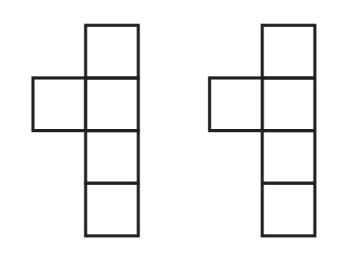 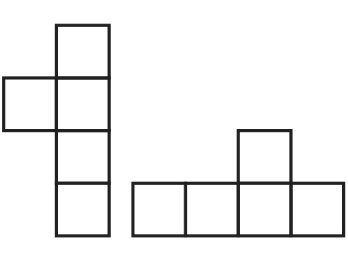 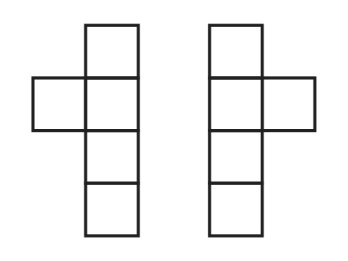 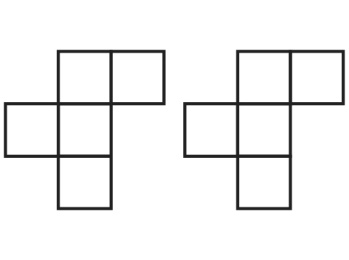 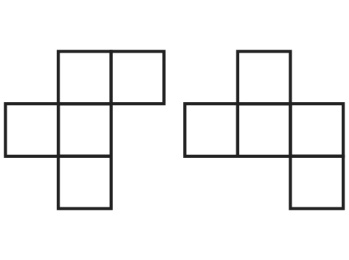 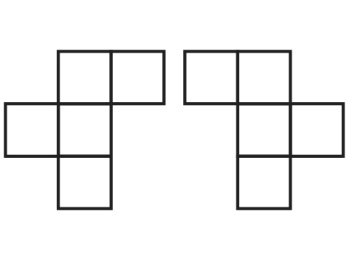 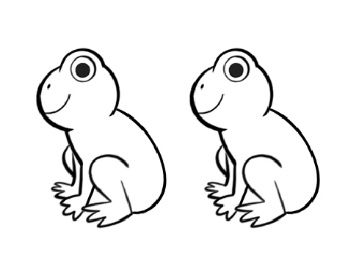 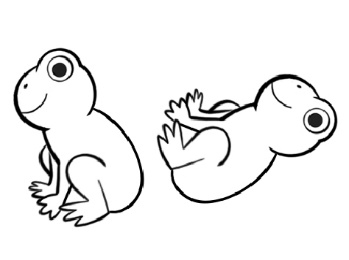 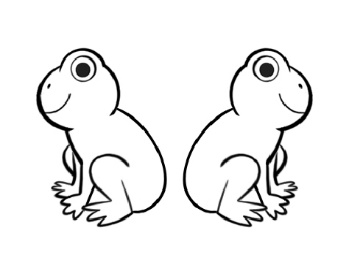 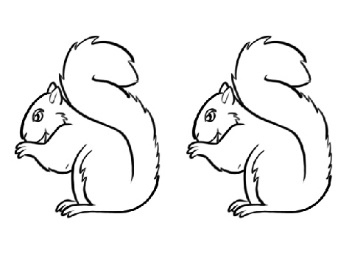 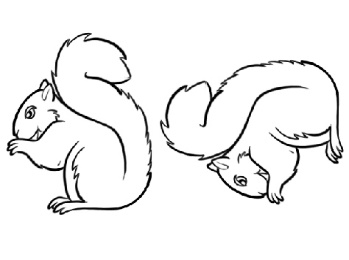 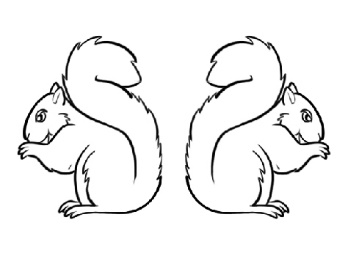 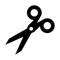 